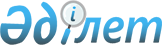 Тауарлардың жекелеген түрлеріне қатысты Еуразиялық экономикалық одақтың Бірыңғай кедендік тарифінің кедендік әкелу бажының ставкаларын белгілеу туралыЕуразиялық экономикалық комиссия Алқасының 2022 жылғы 22 наурыздағы № 44 шешімі
      2014 жылғы 29 мамырдағы Еуразиялық экономикалық одақ туралы шарттың 42 және 45-баптарына, Еуразиялық экономикалық комиссия туралы ереженің (2014 жылғы 29 мамырдағы Еуразиялық экономикалық одақ туралы шартқа № 1 қосымша) 16-тармағына сәйкес, Еуразиялық экономикалық комиссия Кеңесінің 2022 жылғы 17 наурыздағы № 12 өкімін іске асыру және мақсатында Еуразиялық экономикалық одаққа мүше мемлекеттердің экономикаларының орнықтылығын қамтамасыз ету мақсатында Еуразиялық экономикалық комиссия Алқасы шешті:
      1. Қосымшаға сәйкес тауарлардың жекелеген түрлеріне қатысты Еуразиялық экономикалық комиссия Кеңесінің 2021 жылғы 14 қыркүйектегі № 80 шешімімен бекітілген Еуразиялық экономикалық одақтың Бірыңғай кедендік тарифінің кедендік әкелу бажының ставкалары белгіленсін.
      2. Еуразиялық экономикалық комиссия Кеңесінің 2021 жылғы 14 қыркүйектегі № 80 шешімімен бекітілген Еуразиялық экономикалық одақтың Бірыңғай кедендік тарифіне ескертпелер мынадай мазмұндағы 58С және 59С ескертпелерімен толықтырылсын:
      "58С) Кедендік құннан 0 (нөл) % мөлшеріндегі кедендік әкелу бажының ставкасы Еуразиялық экономикалық комиссия Алқасының 2022 жылғы 22 наурыздағы № 44 шешімі күшіне енген күннен бастап қоса алғанда 2025 жылғы 30 сәуірге дейінгі аралықта қолданылады.
      "59С) Кедендік құннан 0 (нөл) % мөлшеріндегі кедендік әкелу бажының ставкасы Еуразиялық экономикалық комиссия Алқасының 2022 жылғы 22 наурыздағы № 44 шешімі күшіне енген күннен бастап қоса алғанда 2023 жылғы 30 желтоқсанға дейінгі аралықта қолданылады.".
      3. Осы Шешім ресми жарияланған күнінен бастап күнтізбелік 10 күн өткен соң күшіне енеді. Еуразиялық экономикалық одақтың Бірыңғай кедендік тарифінің кедендік әкелу бажының СТАВКАЛАРЫ
					© 2012. Қазақстан Республикасы Әділет министрлігінің «Қазақстан Республикасының Заңнама және құқықтық ақпарат институты» ШЖҚ РМК
				
      Еуразиялық экономикалық комиссияАлқасының Төрағасы

М. Мясникович
Еуразиялық экономикалық
комиссия Алқасының
2022 жылғы 22 наурыздағы
№ 44 шешіміне
ҚОСЫМША
СЭҚ ТН коды
Позицияның атауы 
Кедендік әкелу бажының  ставкасы (кедендік құннан пайызбен не еуромен, не АҚШ долларымен)
1803 10 000 0
-- майсызданбаған
358С)
1804 00 000 0
Какао-май, какао-тоңмай
558С)
7401 00 000 0
Мысты штейн; цементтеуші мыс (тұндырылған мыс)
559С)